Dear Prospective Volunteer,Thank you for your inquiry about the volunteer opportunities at The Hope Center. We are a not-for-profit organization that uses horses to encourage physical and mental development in people with and without disabilities.Next to our horses, our volunteers are the most crucial element in the success of this program. We rely on volunteers in every aspect and could not exist without their support, dedication, and abilities.Enclosed are the necessary forms each volunteer must fill out and return before entering the volunteer training session at the Hope Center. Please notice the Child Abuse and Neglect Check Form.	We cannot accept any applicant with a history of abusing or neglecting a child. Meanwhile, the volunteer application/ information, emergency medical treatment and release forms need to be sent to our mailing address.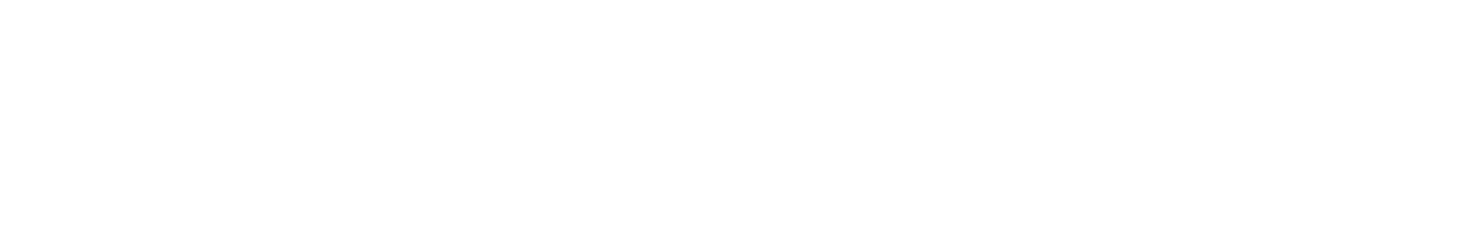 Please feel free to contact us if you have any questions. We look forward to working with you in this challenging yet rewarding program.Thank you for joining Team Hope!Kelly SeilerProgram Director & Certified Riding InstructorThe Hope Therapeutic Horsemanship Center2019 E Harvest CirclePerryville, MO 63775573-517-6004kellyrae0715@gmail.comVOLUNTEER APPLICATIONLast Name:	First Name:  	Mr.	Mrs.	Ms.	Other:	preferred nickname:  	 Address:Street: 	 City: 	State: 	 Phone:Zip code: 	Home: 		 Work: 	Cell:	Do you prefer text messages?	Yes	No E-mail:		(please provide an e-mail that you check regularly. We promise not to spam you!)Birth date:	(participants working directly with horses must be at least 14)Is anyone at this address a volunteer at The Hope Center?  			 If yes, what is his/her name? 	 What is his/her relationship to you? 		 Employment:Employed: full time	part time 	Retired:		Other: 	Employer: 				 Occupation: 				 Address: 				 City:	State:	Zip:  	How did you find out about The Hope Center?What are the reasons you would like to volunteer with The Hope Center?For which areas of the program would you like to volunteer? 	 Administrative /office	horse handler 	fund raising 	public relations 	groundskeeper 	lesson organizer 	side walker 	leader 	Barn Buddy Horse Care 	other/wherever I’m neededIf Volunteer is under 18 years of age:Parents Name:  	                                                                                               Parents Home and Work phone numbers:  		Availability:	The Hope Center is open Monday – Saturday and will be making class times according to the clients need. Please consider your schedule and check a time that you could be regularly available.Monday:  AM Tuesday: AM Wednesday: AM Thursday:   AM Friday:    AM Saturday: AM            PM     PM     PM     PM     PM     PM          Daytime special events:  	I certify that the statements made in this volunteer application are true and correct and have been given voluntarily. I understand that this information may be disclosed to any party with legal and proper interest and I release The Hope Center, Inc. from any liability whatsoever for supplying such information.I understand that I will not be paid for my services as a volunteer. Applicants Signature:	Date:  	Legal Guardians Signature:	Date: 	 (If applicant if less than 18 years of age)Authorization for Emergency Medical Treatment FormIn the event emergency medical aid/treatment is required due to illness or injury during the process of receiving services, or while on the property of the agency, I authorize The Hope Center, Inc. to:secure and retain medical treatment and transportation if neededrelease client records upon request to authorized medical personnelParticipant’s name:	phone: 		 Address:  			In the event I cannot be reached contact:  	 Physician’s name:  	 phone: 		 phone:  	Preferred Medical Facility:  		 Health Insurance Co.:	Policy #:  		Consent PlanThis authorization includes x-rays, surgery, hospitalization, medication, and any treatment procedure deemed “life saving” by the physician. The provision will only be invoked if the person below is unable to be reached.Date:	Consent Signature:  	Volunteer if 18 or older, parent or guardianPrint name:	phone: 		 Address:  			Non-Consent PlanI do not give my consent for emergency medical aid/treatment in the case of illness or injury during the process of receiving services or while on the property of the agency. In the event emergency aid/treatment is required, I wish the following procedures to take place:Date:	Non-consent signature:  	Volunteer if 18 or older, parent or guardianPrint name:	phone: 		 Address:  		Volunteer Release and Indemnification AgreementI acknowledge and understand the inherent risks of equine activities and that horsemanship  experiences can result in injury and even death. In consideration for being accepted into the Hope Center Program and for the benefits I receive from participating in the program, I, 	, (volunteer if 21 or older, parent or guardian) hereby consent to assume the risks of		, (volunteer’s) participation in the horsemanship program sponsored by The Hope Center, Inc.Accordingly, I hereby, intending to be legally bound, for myself, my heirs and assigns, executors, or administrators, waive and forever release, acquit, discharge and hold harmless, The Hope Center, Inc., the owners of the facilities and properties on which The Hope Center, Inc. conducts its therapeutic horseback riding program, including, but not limited to Rick and Claire Schemel, the officers, directors, agents, employees, representatives, therapists, instructors, and volunteers, of The Hope Center, Inc. and any other person associated with The Hope Center, Inc. therapeutic horseback riding program, and the successors and assigns of each of them, from all manner of claims, demands and damages of every kind and nature whatsoever I may now or in the future have against these parties on account of any losses or personal injuries, physical or mental condition, known or unknown to myself and the treatment thereof, as a result of, or in any way connected with the Hope Center, Inc. therapeutic horseback riding program, or growing out of acts of omission or caused by negligence or  in any way incidental to The Hope Center, Inc. therapeutic horseback riding program.WARNING: Under Missouri law, an equine professional is not liable for any injury to or the death of a participant in equine activities resulting from the inherent risks of equine activities pursuant to the Revised Statutes of Missouri.Date:  	Signed:  	Volunteer if 21 or older, parent or guardianWitnesses:  	Photo ReleaseIn consideration for being accepted into the Hope Center, Inc. therapeutic horseback riding program and for the valuable benefits I receive from participating in the program and promoting the program I,	, hereby authorize The Hope Center, Inc., its advertising agencies or the news media to have photographs, films or other audio-visual materials taken of the participant for promotional material, educational activities, exhibitions or for any other use for the benefit of the Hope Center therapeutic horseback riding program. I hereby indemnify and hold the Hope Center, Inc. harmless against any and all claims of damages arising out of the use of any such photographs or films of me or audio-visual materials containing the participants’ image.WARNINGUnder Missouri law, an equine professional is not liable for any injury to or the death of a participant in equine activities resulting from the inherent risks of equine activities pursuant to the Revised Statutes of Missouri.Date:  	Signed:  	Volunteer if 21 or older, parent or guardianWitnesses:  	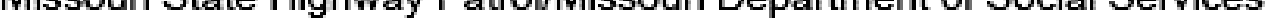 ReauEsT FOR CHILD ABUSE OR NEGLECT/CRIMINAL RECORD	”YPE OF SERVIGE (Gheck only one) Ei-ee reverse side for further irisbucrtions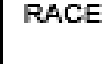 RETURN AODRESS (REQUIRED ON EACH APPLICATION)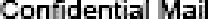 Lisa Best,Program DirectorJim Best,Facilities ManagerKrystal Evans,Certified RidingRick Schemel, Sr.Executive Director573-517-6004573-517-1674Instructor573-547-6057573-768-0848(1) Name Search - $ö.0ß (Criminal Record and Chüd Abuse Search)0	(2) Fingerprint Search - $14.00 (Cüruina\ Record and Child Abuse Search)0	(3) DFS Central Registry Child Abuse Search Only — No Clmrge(1) Name Search - $ö.0ß (Criminal Record and Chüd Abuse Search)0	(2) Fingerprint Search - $14.00 (Cüruina\ Record and Child Abuse Search)0	(3) DFS Central Registry Child Abuse Search Only — No ClmrgeIDENTIFYING DATA {Please type or print information legiDfy in  ink.)  The suD}ect or toe reg at	must complete the next section and sign.IDENTIFYING DATA {Please type or print information legiDfy in  ink.)  The suD}ect or toe reg at	must complete the next section and sign.APPLICat‹z"S NAHE (Last. Fuse MI. Jr.. sr.. III/APPLICat‹z"S NAHE (Last. Fuse MI. Jr.. sr.. III/k1AIOEI J NAfdE	OATE  G'    BIRfH tHkVDD/¥Y)	STATE OF BIRTH	SEXk1AIOEI J NAfdE	OATE  G'    BIRfH tHkVDD/¥Y)	STATE OF BIRTH	SEXALIAS NAMEtS)	SOCIAL SECURITY NUHB5It	L¥RIVER”S LICEHsE NUkWER / sTATEALIAS NAMEtS)	SOCIAL SECURITY NUHB5It	L¥RIVER”S LICEHsE NUkWER / sTATEADDRESES FOR PAST 5 YEARSADDRESES FOR PAST 5 YEARSSTREET	CITY	STATESTREET	CITY	STATEYES (Gorriple4e sec1ä<us befoez]	HO. I ha're rest been charged / pled gu¥ty Be or been ncmricted or any rz fziinal •ofIénse in this state cs anyDATE	CFFY	STATE | -COUMTYCIRCUMSTABJGES jIdentrfy changes, attaztl sepaale page, iF ne<essazy. )YES (Complete	bebre+)	FdO. I ha'z+' r«ot tx•en wbstmztialed as a p+s etzator ici za+p chBd abuse rv n	re$wL.DATE	GFFY	STATE | COUMTYGIRGUH TANGE jAttach separate page. iT necessary.jSIGfdATURE  OF APPLICA	I	^! REO IN INk.)	OATESIGfdATURE  OF APPLICA	I	^! REO IN INk.)	OATESIGMATURE  OF GHILO CARE P tOVIDER tRequced in nk)	OATESIGMATURE  OF GHILO CARE P tOVIDER tRequced in nk)	OATETITLE OF CHILD CARE PROVIDED:	TELEPHONETITLE OF CHILD CARE PROVIDED:	TELEPHONESTATE AGE5tCY	STATE VEBJDOR DR COMTRACT NO . (II app¥cahle)STATE AGE5tCY	STATE VEBJDOR DR COMTRACT NO . (II app¥cahle)CHECK APP:FtOPRIATE BOxGHILD CARE RELATED EHPLOYHEMT	DOH / CCB GHILD CARE BUREAU	SCHOOLS / PUBLK AMO PRIVATE CHILD CARE RELATED VOLUNTEER	DHH / DMH VEN0&R	DYSHEALTH CA+IE	OTHER   	DF2 LICEId5LfftECHECK APP:FtOPRIATE BOxGHILD CARE RELATED EHPLOYHEMT	DOH / CCB GHILD CARE BUREAU	SCHOOLS / PUBLK AMO PRIVATE CHILD CARE RELATED VOLUNTEER	DHH / DMH VEN0&R	DYSHEALTH CA+IE	OTHER   	DF2 LICEId5LfftEAGENCY MAfdEATTENTID¥JAODREEISCITY. STATE. ZIP COOE